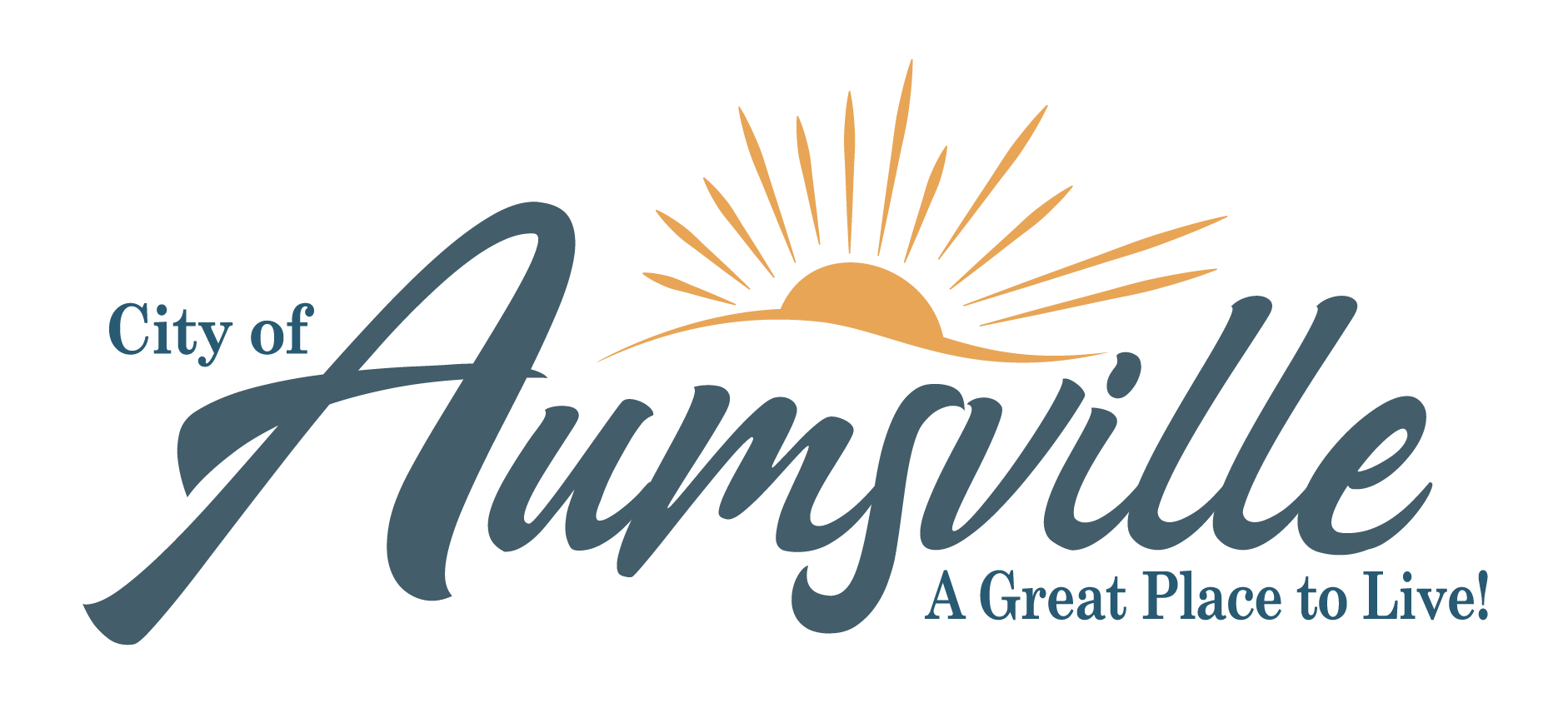  CALL TO ORDER – Pledge of Allegiance and Roll Call: 7:00PM 						 PRESENTATIONS, PROCLAMATIONS & VISITORS  							a) Operations Report – Police Department – Chief Damian Flowers	Public Comment: Public Comment will be accepted from online attendees at this time. Comments are limited to 5 minutes for comments on items other than Public Hearings listed below. There is a public comment period within each hearing. You may also submit comments by emailing City Administrator Ron Harding at rharding@aumsville.us by noon on February 27, 2023.	Visitors: For information about how to attend the meeting online, please call City Hall at 503.749.2030 or email tnichols@aumsville.us to request log in instructions. Information will also be posted on our website City Council Regular Meeting | City of Aumsville Oregon CONSENT AGENDA: 											a) Approval of minutes from February 13, 2023 Regular Meeting.						b) Accounts Payable PUBLIC HEARINGS: None. OLD BUSINESS: None.  										 NEW BUSINESS: 												a) Riverview Community Bank Accounts – Signature Authorization Changes.				b) Preliminary Design Report Proposal – Westech Engineering.												 CITY ADMINISTRATOR REPORT: 											 MAYOR AND COUNCILORS REPORTS AND INITIATIVES: 									 GOOD OF THE ORDER: Other business not on the agenda. 								CORRESPONDENCE: None.ADJOURNMENT REGULAR MEETINGEXECUTIVE SESSION: None.